新 书 推 荐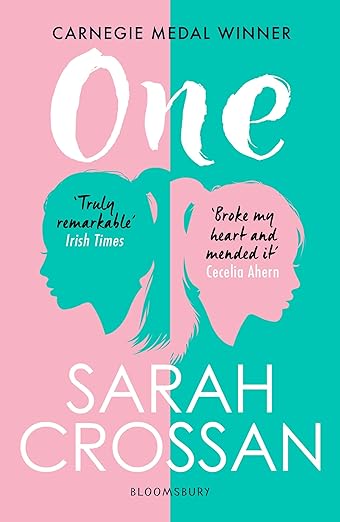 中文书名：《共为一体》英文书名：ONE作    者：Sarah Crossan出 版 社：Bloomsbury YA代理公司：AM Heath/ANA页    数：448页出版时间：2021年8月19日代理地区：中国大陆、台湾审读资料：电子稿类    型：14岁以上青春文学中文简体版曾授权 现已回归版权已售：英国，美国，荷兰，法国，德国，匈牙利，意大利，日本，挪威，波兰，葡萄牙，罗马尼亚，俄罗斯，斯洛文尼亚，西班牙，土耳其2016卡内基奖获奖作品格蕾丝（Grace）和蒂皮（Tippi）分享一切——衣服、朋友……甚至她们的身体。萨拉·克罗森（Sarah Crossan）以自由体诗的形式讲述了一对连体姐妹敏感而感人的故事，一组关于牢不可破的纽带、希望、失落以及我们为最爱的人所做的一切的诗篇。“令我心碎，又治愈了它”——Cecilia Ahern，畅销书I LOVE YOU的作者“它将颠覆人们的成见，让读者感动落泪”——《星期日泰晤士报》本周图书 “真正了不起”——《爱尔兰时报》本书为青少图书奖（THE YA BOOK PRIZE），西利普·卡内基奖章（THE CILIP CARNEGIE MEDAL），CBI 年度图书奖，克利帕诗歌奖（THE CLIPPA POETRY AWARD）获得者内容简介：这就是我们。而且我们活着。这难道不神奇吗？我们究竟是怎么来到这里的。格蕾丝（Grace）和蒂皮（Tippi）不喜欢被人注视，不喜欢受人讥笑，但她们已经习惯了。她们是连体婴儿，骨血相连。由于负担不起家庭教育，她们必须勇敢面对外面的世界——一个充满目光、讥笑和残酷的世界。她们想要的是别人分别仔细看看她们，把她们当作两个人来看待。她们在学校能找到更多的东西吗？他们能找到真正的朋友吗？还有，爱情呢？但是，摆在蒂皮和格蕾丝面前的是一个令人心碎的决定。这个决定可能会改变她们的生活，超出她们的预期。入围卡内基奖章的作家莎拉·克罗森（Sarah Crossan）创作了这本关于身份、姐妹情谊和爱的小说，情节感人，文笔精美，最终提出了一个问题：想要并拥有一个灵魂伴侣意味着什么？作者简介：莎拉·克罗森（Sarah Crossan）是爱尔兰人。她毕业于哲学和文学专业，之后在剑桥大学接受了英语和戏剧教师培训，并致力于在学校推广创意写作，之后离开教师岗位全职写作。她在华威大学完成了创意写作硕士学位。2010 年，她获得了爱德华·阿尔比写作奖学金（Edward Albee Fellowship for writing）。 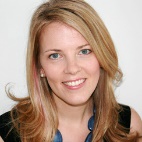 感谢您的阅读！请将反馈信息发至：版权负责人Email：Rights@nurnberg.com.cn安德鲁·纳伯格联合国际有限公司北京代表处	北京市海淀区中关村大街甲59号中国人民大学文化大厦1705室, 邮编：100872电话：010-82504106,   传真：010-82504200公司网址：http://www.nurnberg.com.cn书目下载：http://www.nurnberg.com.cn/booklist_zh/list.aspx书讯浏览：http://www.nurnberg.com.cn/book/book.aspx视频推荐：http://www.nurnberg.com.cn/video/video.aspx豆瓣小站：http://site.douban.com/110577/新浪微博：安德鲁纳伯格公司的微博_微博 (weibo.com)微信订阅号：ANABJ2002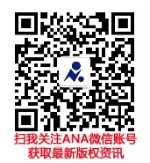 